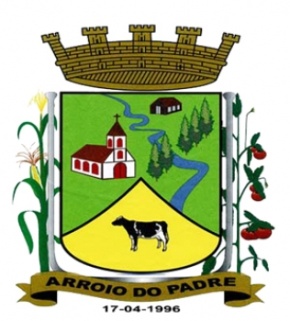 PREFEITURA DE ARROIO DO PADRE                                                                               ESTADO DO RIO GRANDE DO SUL                                                                             GABINETE DO PREFEITOLei 1.335, de 19 de Junho de 2013Autoriza o Município de Arroio do Padre a realizar Convênio com o Estado do Rio Grande do Sul através da Secretaria de Infraestrutura e Logística para implementação do Programa Estadual de Eficientização da Iluminação Pública.          O Prefeito Municipal de Arroio do Padre, Sr. Leonir Aldrighi Baschi, faz saber que a Câmara Municipal de Vereadores aprovou e eu sanciono e promulgo a seguinte Lei,Art. 1° A presente Lei autoriza o Município de Arroio do Padre, a realizar convênio com o Estado do Rio Grande do Sul através da Secretaria de Infraestrutura e Logística para implementação do Programa Estadual de Eficientização da Iluminação Pública. Art. 2° O Estado do Rio Grande do Sul deverá destinar ao município de Arroio do Padre através do Convênio a ser firmando R$ 100.000.00 (cem mil reais).Art. 3° Demais obrigações das partes na execução do objeto conveniado deverão ser fixadas no instrumento do Convênio, resguardado o interesse público. Art. 4° As despesas decorrentes desta Lei correrão por dotações orçamentárias próprias, no presente exercício alocadas ao orçamento municipal vigente mediante Crédito Adicional Especial.Art. 5º Esta Lei entra em vigor na data de sua publicação.Arroio do Padre , 19 de junho  de 2013 Visto TécnicoLoutar PriebSecretário de Administração, Planejamento,          Finanças, Gestão e Tributos.___________________________Leonir Aldrighi Baschi                                                                                                                                                  Prefeito Municipal